Спозаранок скачут птицыПо заснеженным ветвям –Желтогрудые синицыПрилетели в гости к нам.«Тинь-тень, Тили-тень,Всё короче зимний день –Не успеешь пообедать,Солнце сядет за плетень.Ни комарика, ни мушки.Всюду только снег да снег.Хорошо, что нам кормушкиСделал добрый человек!       Вы когда - нибудь задумывались над тем как тяжело выжить птицам зимой?Давно известно, что многие птицы погибают зимой не из-за холода, а из-за отсутствия привычного полноценного питания. Поэтому, для сохранения популяции птиц, многим из них необходима подкормка.Зима – тяжелое время года для всех птиц, но не из-за холода и морозов, а из-за того, что с наступлением холодов исчезает или значительно сокращается их кормовая база. Для того, что бы ни замерзнуть им требуется много энергии для согревания, а для этого нужно постоянно пополнять ее – питаться, причем чаще и больше, чем в летний период времени. «Сытому морозы не страшны» — так можно сказать о птицах. Зимний день короток и время на поиск пищи у птиц немного. Поэтому птицы стремятся туда, где проще найти корм и можно спрятаться от зимней стужи – в города, поселки, деревни ближе к людям. Поэтому, необходимо смастерить кормушки и организовывать подкормку. Кормушка для птиц, которую Вы и Ваш ребенок сделали своими руками, доставит огромное удовольствие. Это и хорошая традиция, приучающая ребенка заботиться о братьях наших меньших, и замечательное творческое занятие. Предлагаем Вашему вниманию эко-кормушки, которые делать легко и интересно.хочу предложить для вас наиболее доступный способ, который очень понравится как детям, так и родителям.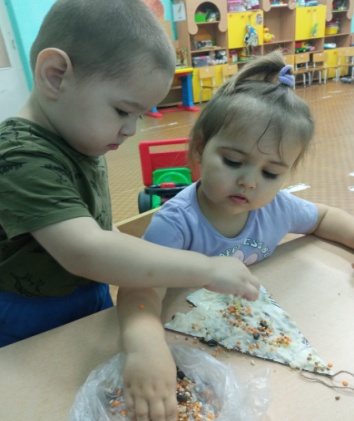 Для изготовления эко кормушки вам потребуется:-  мука (2 ст. ложки)- холодная вода  (50 грамм) -смесь семян (можно купить готовый корм для птиц); - глубокая миска;- деревянные палочки; -любые вырезанные фигурки из толстого картона, шишки (заранее проделать отверстие, и привязать нить или тесьму)- сливочный маргарин;Способ изготовления:Развести муку и воду, тщательно перемешать, поставить на огонь и немного варим, постоянно помешивая.На картонную фигурку, наносим мучной клейстер; слой достаточно густой, чтобы зёрна и хлопья утопали в нём. 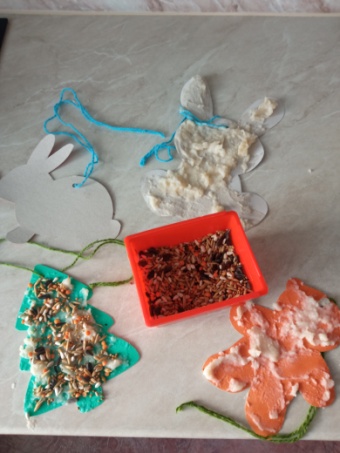 Насыпаем корм, немного прижимая его пальцами.Дать просохнуть 20 минут. После этого можно нанести клейстер на обратную сторону и выложить узор.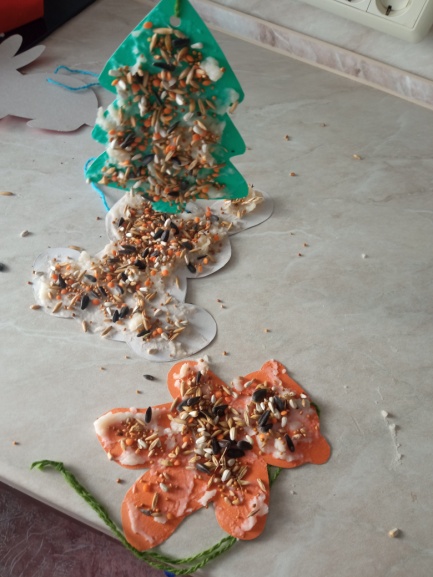 Еще один вариант, менее прочный, но гораздо более питательный для пернатых делают на основе маргарина. В мягкую жирную массу всыпьте сухие компоненты, перемешайте и разложите по формам, и тщательно утрамбовать (можно обвалять) как у меня – шишки. Смеси дать застыть.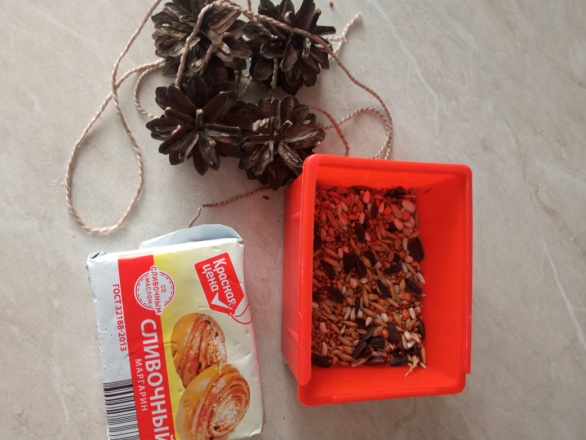 Далее дело фантазии – вы можете украсить заготовки любыми семенами или ягодами.Кладем наши кормушки на 2-3 часа в холодильник.Развешиваем готовые кормушки на ветки деревьев. 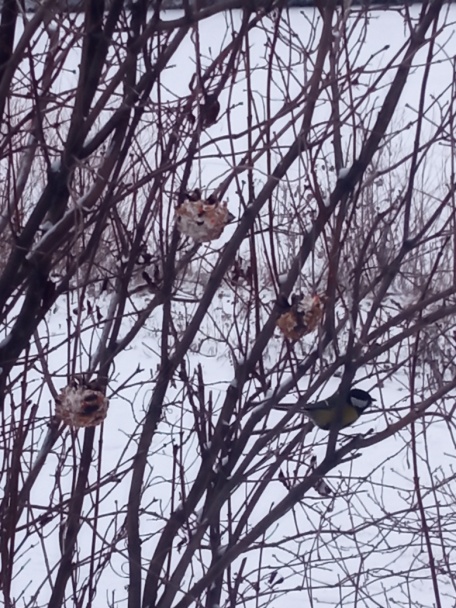 Приятного аппетита, птичкиМуниципальное  автономное  дошкольное образовательнное учреждение  Тугулымский детский сад № 6 «Василек»Рекомендации для родителей      по изготовлению ЭКО – кормушки для птиц.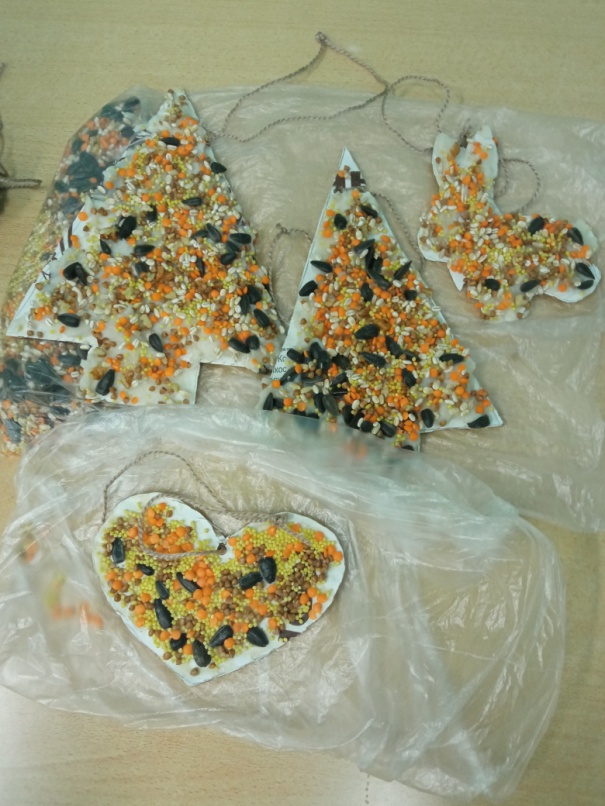 Тугулым, 2023 г.